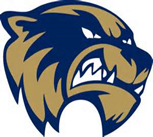 Rosemont High School	                                                  9594 Kiefer Blvd. Sacramento, CA 95827 (916) 395-5130					Junior Varsity and Varsity Girls Soccer 2021-2022Practice SchedulePractice SchedulePractice SchedulePractice SchedulePractice SchedulePractice ScheduleDays of Week: Monday-ThursdayDays of Week: Monday-Thursday3:30-5 pm Varsity3:30-5 pm JV3:30-5 pm Varsity3:30-5 pm JVLocation: Rosemont StadiumConditioning Starts Oct 4th M/W 3:30-4:30Tryouts are Nov 1stLocation: Rosemont StadiumConditioning Starts Oct 4th M/W 3:30-4:30Tryouts are Nov 1stDatePlacePlaceOpponentOpponentTime11-17Casa Robles**Scrimmage**Casa Robles**Scrimmage**Casa Robles**Scrimmage**Casa Robles**Scrimmage**4pm JV6pm Varsity11-19InderkumInderkumInderkumInderkum4:30pm JV6:30pm Varsity11-30CenterCenterCenterCenter4pm JV6pm Varsity12-7RHSRHSWest CampusWest Campus4pm JV6pm Varsity12-11CordovaCordovaCordova TournamentCordova TournamentTBD JVTBD Varsity1-4RHSRHSLiberty RanchLiberty Ranch4pm JV6pm Varsity1-6Union MineUnion MineUnion MineUnion Mine4pm JV6pm Varsity1-11RHSRHSBradshaw ChristianBradshaw Christian4pm JV6pm Varsity1-13El DoradoEl DoradoEl DoradoEl Dorado4pm JV6pm Varsity1-18RHSRHSGaltGalt4pm JV6pm Varsity1-20Liberty RanchLiberty RanchLiberty RanchLiberty Ranch4pm JV6pm Varsity1-25RHSRHSUnion MineUnion Mine4pm JV6pm Varsity1-27Bradshaw ChristianBradshaw ChristianBradshaw ChristianBradshaw Christian4pm JV6pm Varsity2-1RHS***SENIOR NIGHT**RHS***SENIOR NIGHT**El DoradoEl Dorado4pm JV6pm Varsity2-3GaltGaltGaltGalt4pm JV6pm Varsity